Факультет экономики и праваРабочая программа учебной дисциплиныОсновы проектирования организационной структуры проекта Направление подготовки38.03.02 МенеджментНаправленность (профиль) подготовки:Управление проектамиКвалификация (степень) выпускника:Бакалавр Форма обучения:Очная, очно-заочная, заочнаяСоставитель программы:Вершинин В.П., д.э.н., профессор кафедры экономики и управленияМосква 2021СОДЕРЖАНИЕ1. Аннотация к дисциплинеРабочая программа дисциплины «Основы проектирования организационной структуры проекта» составлена в соответствии с требованиями ФГОС ВО по направлению подготовки 38.03.02 Менеджмент (уровень бакалавриата), утвержденного приказом Министерства науки и высшего образования РФ от 12.08. 2020 г. N 970.Рабочая программа содержит обязательные для изучения темы по дисциплине «Основы проектирования организационной структуры проекта». Дисциплина дает целостное представление о системе выявления, оценки и снижения финансовых рисков в деятельности предприятия.Место дисциплины в структуре основной профессиональной образовательной программыНастоящая дисциплина включена в часть, формируемую участниками образовательных отношений, Блока1 учебных планов по направлению подготовки 38.03.02  Менеджмент, уровень бакалавриата.Дисциплина изучается на 3 курсе, в 6 семестре для очной формы обучения, на 4 курсе, в 8 семестре для очно-заочной формы обучения и заочной формы обучения, форма контроля – зачет соценкой.Цель изучения дисциплины:  формирование профессиональной компетенции у будущих управленцев и менеджеров проектов теоретическим основам и практическим навыкам разработки и построения организационной структуры управления проектами, которая лучше всего отвечает целям и задачам организации, а также воздействующим на нее внутренним и внешним факторам.Задачи изучения дисциплины:сформировать знания о методологических основах разработки и построения организационной структуры проектов;развивать основные умения, связанные с будущей профессиональной деятельностью: проектировочные, организационные, коммуникативные, информационные и др.содействовать осознанию необходимости в приобретении полноценных знаний в области проектирования организационной структуры проектов. формирование у студентов общих представлений о маркетинговой информационной системе проекта;Компетенции обучающегося, формируемые в результате освоения дисциплины:ПК-2 - способность к формированию правовой модели реализации проекта, в том числе, проекта государственно-частного партнерства;2. Перечень планируемых результатов обучения, соотнесенных с планируемыми результатами освоения основной профессиональной образовательной программыПроцесс изучения дисциплины направлен на формирование компетенций, предусмотренных ФГОС ВО по направлению подготовки 38.03.02  Менеджмент (уровень бакалавриата) и на основе профессионального стандартов «Специалист по управлению рисками», утвержденного приказом Министерства труда и социальной защиты Российской Федерации от 18 августа 2018 г. N 544н и «Специалист в сфере управления проектами государственно-частного партнерства», утвержденный приказом Министерства труда и социальной защиты Российской Федерации от 20 июля 2020 года N 431н, соотнесённых с федеральным государственным образовательным стандартом по указанному направлению подготовки.3. Объем дисциплины в зачетных единицах с указанием количества академических часов, выделенных на контактную работу обучающихся с преподавателем (по видам занятий) и на самостоятельную работу обучающихсяОбщая трудоемкость дисциплины составляет 7 зачетных единиц.3.1 Объём дисциплины по видам учебных занятий (в часах)4. Содержание дисциплины, структурированное по темам (разделам) с указанием отведенного на них количества академических часов и видов учебных занятий4.1 Разделы дисциплины и трудоемкость по видам учебных занятий (в академических часах)для очной формы обучениядля очно-заочной формы обучениядля заочной формы обучения4.2 Содержание дисциплины, структурированное по разделамТема 1. Проект как процесс преобразования, вид деятельности, сфера бизнеса.Содержание лекционного курса:Инкубаторы бизнеса и технологий. Виды бизнес-инкубаторов. Показатели оценки деятельности бизнес-инкубаторов. Инкубатор технологий. Инновационный центр. Технологические парки, технополисы. Содержание практических занятий: Проект как процесс преобразования, вид деятельности и сфера бизнесаТема 2. Особенности проектов.Содержание лекционного курса:Инновация, виды инноваций, классификация инноваций. Исследовательские проекты, венчурные проекты. Роль менеджера в управлении проектом.Содержание практических занятий:Особенности проектовТема 3. Подготовка проекта.Содержание лекционного курса:Определение проблемы и цели проекта. Инициативные проекты. Этапы подготовки и реализации проекта. Заказчики проектов. Создание рабочей группы. Процесс управления командой. Осмысление проекта. Разработка плана, этапов и сроков работ по проекту. Определение ожидаемых результатов. Техническое задание на выполнение НИР. Календарный план выполнения работ по проекту.Содержание практических занятий:Подготовка проектаТема 4. Оценка и организационный инструментарий управления проектом.Содержание лекционного курса:Определение понятия проект. Виды проектов. Оценка проектов. Организационный инструментарий управления проектами.Содержание практических занятий:Оценка и организационный инструментарий управления проектамиТема 5. Методы управления проектами.Содержание лекционного курса:Особенности управления проектами с технологической доминантой. Этапы разработки нового продукта.Содержание практических занятий:Методика управления проектамиТема 6. Особенности и проблемы управления проектами.Содержание лекционного курса:Особенности управления проектами. Организационные особенности проектного менеджмента. Проблемы проектного менеджмента.Содержание практических занятий:Особенности и проблемы управления проектамиТема 7. Значение и задачи организационного проектированияСодержание лекционного курса:Методы проектирования структур управления. Понятие организационной структуры управления. Системный подход к формированию структуры. Содержание практических занятий:Значение и задачи организационного проектированияТема 8. Основные методологические принципыСодержание лекционного курса:Недостатки методов построения организационных структур управления до рыночных отношений. Системный подход к построению организационных структур управления. Последовательность перехода от целей организации к ее структуре.Содержание практических занятий:Основные методологические принципы структурыТема 9. СтруктурыСодержание лекционного курса:Форма. Совокупность. Структура. Внешне порожденные силы. Внутренне порожденные силы.Содержание практических занятий:СтруктурыТема 10. Процесс формирования организационной структурыСодержание лекционного курса:Процесс формирования организационной структуры. Формирование общей структурной схемы аппарата управления. Разработка состава основных подразделений и связей между ними. Регламентация организационной структуры.Содержание практических занятий:Процесс формирования организационной структуры проектаТема 11. Методы проектирования структурСодержание лекционного курса:Метод аналогий. Экспертно-аналитический метод. Метод структуризации целей. Метод организационного моделирования.Содержание практических занятий:Методы проектирования структурТема 12. Принципы организацииСодержание лекционного курса:Ключевые понятия (элементы, связи (отношения), уровни и полномочия). Принципы организации.         Содержание практических занятий:Принципы организации5. Перечень учебно-методического обеспечения для самостоятельной работы обучающихся по дисциплине Самостоятельная работа обучающихся при изучении курса «Основы проектирования организационной структуры проекта» предполагает, в первую очередь, работу с основной и дополнительной литературой. Результатами этой работы становятся выступления на практических занятиях, участие в обсуждении. Методика самостоятельной работы предварительно разъясняется преподавателем и в последующем может уточняться с учетом индивидуальных особенностей обучающихся. Время и место самостоятельной работы выбираются обучающимися по своему усмотрению с учетом рекомендаций преподавателя.Самостоятельную работу над дисциплиной следует начинать с изучения рабочей программы дисциплины «Основы проектирования организационной структуры проекта», которая содержит основные требования к знаниям, умениям и навыкам обучаемых. Обязательно следует вспомнить рекомендации преподавателя, данные в ходе установочных занятий. Затем – приступать к изучению отдельных разделов и тем в порядке, предусмотренном программой.Получив представление об основном содержании раздела, темы, необходимо изучить материал с помощью учебников, указанных в разделе 7 указанной программы. Целесообразно составить краткий конспект или схему, отображающую смысл и связи основных понятий данного раздела и включенных в него тем. Затем, как показывает опыт, полезно изучить выдержки из первоисточников. При желании можно составить их краткий конспект. Обязательно следует записывать возникшие вопросы, на которые не удалось ответить самостоятельно.6. Оценочные материалы для проведения промежуточной аттестации обучающихся по дисциплине «Основы проектирования организационной структуры проекта» 6.1. Описание показателей и критериев оценивания компетенций, описание шкал оценивания6.2. Методические материалы, определяющие процедуры оценивания знаний, умений, навыков и (или) опыта деятельности, характеризующих этапы формирования компетенций в процессе освоения основной профессиональной образовательной программы6.3. Типовые контрольные задания или иные материалы, необходимые для процедуры оценивания знаний, умений, навыков и (или) опыта деятельности, характеризующих этапы формирования компетенций в процессе освоения основной профессиональной образовательной программы6.3.1. Примерные тестовые задания для текущего контроля1. ЗаданиеСистемный подход предполагает:Признание аморфности изучаемого объектаПризнание ограниченности знаний об изучаемом объектеВыявление множества элементов, входящих в совокупностьВыявление многообразных типов связей между элементами объекта2. ЗаданиеОдним из основателей системного подхода является:А. А. БогдановЛ. КозерС. МосковичиК. Поланьи 3. ЗаданиеКакое из перечисленных качеств не является признаком системы:наличие множества составляющих элементовотсутствие вертикальных связей между элементаминаличие у элемента системы собственных целейнеделимость элемента внутри системы4. ЗаданиеСвойство организационной целостности предполагает, что:элементы системы могут действовать только вместе друг с другом, в противном случае эффективность их деятельности резко снижаетсяпотенциал системы может быть большим, равным или меньшим суммы потенциалов составляющих его элементовсистема имеет потребность в организации и управлениисистема стремится сохранить свою структуру неизменной при наличии возмущающих воздействий и использует для этого все свои возможности5. ЗаданиеОрганы государственного и муниципального управления относятся к:внутренней среде организацииближнему уровню внешней среды организацииинституциональному уровню внешней среды организациирыночному уровню внешней среды организации6. ЗаданиеПрирода и степень децентрализации государственной власти, разделение функций между органами власти относятся к:специфической среде организацииобщей среде организациирабочей среде организации7. ЗаданиеКакое из следующих утверждений верно:Первичной или  генетически первой целью для организации является цель-задание. В организации не могут одновременно существовать несколько групп целейПротиворечие между целями организации и целями ее членов недопустимы, поскольку приводят к возникновению организационных конфликтовЦели организации являются более важными по сравнению с целями ее отдельных членов8. ЗаданиеВыберите верное продолжение утверждения: «Уровни целеполагания при построении дерева целей …»:формируются по мере достижения поставленных целейсоответствуют уровням управления в организацииявляются результатом сегментирования рынкаотражают интересы различных заинтересованных сторон: клиентов, поставщиков, акционеров и т. д. 9. ЗаданиеНаибольшее воздействие на деятельность организации оказывает:институциональный уровень внешней среды организациирыночный уровень внешней среды организацииближний уровень внешней среды организацииобщественный уровень внешней среды организации10. ЗаданиеКакая из указанных характеристик обычно не отражается в миссии организации:предполагаемые продукты или услугисроки реализации поставленных целейместо и роль организации в системе рыночных отношенийфакторы выживания и повышения конкурентоспособности организации11. ЗаданиеК элементам внутренней среды организации не относятся:персонал организации и его квалификацияпроцессы бизнесаструктура организациипоставщики и клиенты организации12. ЗаданиеТребование достаточности при построении дерева целей означает:среди целей низшего уровня не должно быть избыточных целейдостижение всех целей более низкого уровня должно обязательно приводить к достижению соответствующих целей более высокого уровнядостижение каждой цели должно быть обеспечено ресурсамидля реализации каждой цели в организации должно быть создано специальное подразделение 13. ЗаданиеВ результате процесса преодоления чрезмерной сложности и многообразия управленческих отношений путем упрощения, стандартизации и сведения к отношениям между должностными позициями и рабочими функциями формируется:линейная организацияформальная организация неформальная организацияестественный организационный порядок14. ЗаданиеЛинейная, функциональная, матричная структура – это разновидности:групповых организационных структурформальных организационных структурнеформальных организационных структур15. ЗаданиеФормальная структура организации представляет собой:базовую целевую подсистему социальной организации, выполняющую функцию социальной регуляции поведения работников в организациисистему установленных администрацией правил, стандартов, предписаний, регулирующих поведение работников и деятельность организациинормативную систему организациивсе высказывания верны16. ЗаданиеВыберите правильную последовательность возникновения организационных структур:линейная, функциональная, матричная, дивизиональнаялинейная, функциональная, дивизиональная, матричнаяфункциональная, линейная, дивизиональная, матричнаядивизиональная, матричная, функциональная, линейная17. ЗаданиеЛинейная организационная структура характеризуется:реализацией принципа разделения управленческого трудаотсутствием единоначалияличной ответственностью руководителя за конечные результаты деятельности подчиненныхзначительной степенью бюрократизации18. ЗаданиеКакой из следующих признаков не описывает линейную организационную структуру:высокие требования к руководителю, который должен знать практически все аспекты деятельности подчиненныхориентация на построение горизонтальных связейединство и четкость распорядительствабыстрота реакции в ответ на прямые указания, идущие сверху19. ЗаданиеВ настоящее время линейная организационная структура чаще всего встречается в:крупных промышленных организацияхмелких и средних организациях, занятых несложной деятельностьюорганизациях, занимающихся дизайном, рекламой, консалтинговыми услугаминеформальных организациях20. ЗаданиеКакая из перечисленных организационных проблем более характерна для организаций, имеющих линейную структуру:перегрузка менеджеров высшего звенаотсутствие единоначалияизлишняя бюрократизациясложность распределения полномочий между центральны управляющим центром и подразделениями21. ЗаданиеСтруктурой, призванной преодолеть недостатки линейной структуры, по мнению Ф. Тейлора, должна была стать:функциональная структурадивизиональная структурапроектная структураматричная структура22. ЗаданиеОсновным достоинством функциональной организационной структуры является:установление принципа единоначалияпрофессионализация управленческой деятельностивысокая степень адаптивности к окружающей средепрозрачность, понятность структуры для членов организации23. ЗаданиеКакая из перечисленных организационных проблем более характерна для организаций, имеющих функциональную структуру:излишняя специализация управленческих функцийбюрократизмдублирование функций управления в различных подразделенияхотсутствие единоначалия24. ЗаданиеВ какой сфере деятельности сегодня встречаются организации с функциональной структурой:в чистом виде не существуютв строительствев тяжелой промышленностив организациях военного  типа25. ЗаданиеПреобладанием организационных структур какого типа характеризуется период 50-80-х гг. в истории СССРлинейных структурфункциональных структурлинейно-функциональных структурдивизиональных структур26. ЗаданиеВ линейно-функциональных структурах право принятия основных решений принадлежит:функциональным руководителямлинейным руководителямсоветам, штабамвсем перечисленным6.3.1.1. Примерная тематика реферативных обзоров 1. Адаптация организаций к рынку. Перспективные формы организаций.2. Анализ и синтез как необходимые условия изучения организации. 3. Бюрократическая структура как причина сопротивления организации изменениям.4. Взаимосвязь организации и управления и их роль в общественном развитии.5. Виды систем.6. Виды структурных конфигураций организационных систем.7. Влияние внешних и внутренних факторов на структуру организации.8. Внутреннее строение организаций с точки зрения теории организации.9. Динамическая организация как упорядоченный процесс.10. Жизненный цикл организации.11. Закон пропорциональности. Пропорции в строении организаций.12. Закон развития организации и принципы развития.13. Закон синергии.14. Законы организации и их взаимосвязь.15. Законы производственных систем.16. Законы функционирования и развития социальных организаций.17. Защита информации как мера выживаемости фирмы.18. Значимость информации для функционирования организации.19. Изменение организационной культуры.20. Изменения и стабильность как необходимые условия функционирования организаций.	6.3.1.2. Примерная тематика контрольных работНе предусмотрены учебным планом6.3.2. Типовые задания для проведения промежуточной аттестации обучающихсяПонятие исследовательского проектаИнициативный проект. Его основное содержаниеЦели проекта развития материально-технической базы и научных исследованийСодержание проекта создания информационных систем и баз данныхСодержание издательского проектаТребования, предъявляемые к оформлению проектовСтатус государственного научного центраУправление рабочей группойСущность теории ожиданий10. Основные задачи кадрового планирования11. Перспективы гибкого графика работы в научных подразделениях12. Понятие «целевая группа»13. Задачи организационного проектирования14. Понятие организационной структуры проекта, история ее изучения15. Исследование влияния внешней среды на проектирование организационной структуры проекта16. Методы построения организационных структур управления проектом 17. Ключевые понятия структур управления  18. Принципы организации19. Структуры20. Классификация межкомпонентных связей21. Свойства структур22. Классификация структур по содержанию и функциональному назначению связей23. Требования, предъявляемые к организационной структуре24. Проектирование новой организационной структуры25. Факторы формирования организационной структуры6.4. Методические материалы, определяющие процедуры оценивания знаний, умений, навыков и (или) опыта деятельности, характеризующих этапы формирования компетенцийС целью определения уровня овладения компетенциями, закрепленными за дисциплиной, в заданные преподавателем сроки проводится текущий и промежуточный контроль знаний, умений и навыков каждого обучающегося. Все виды текущего контроля осуществляются на практических занятиях. Исключение составляет устный опрос, который может проводиться в начале или конце лекции в течение 15-20 мин. с целью закрепления знаний терминологии по дисциплине. При оценке компетенций принимается во внимание формирование профессионального мировоззрения, определенного уровня включённости в занятия, рефлексивные навыки, владение изучаемым материалом. Процедура оценивания компетенций обучающихся основана на следующих стандартах:1. Периодичность проведения оценки.2. Многоступенчатость: оценка (как преподавателем, так и обучающимися группы) и самооценка обучающегося, обсуждение результатов и комплекс мер по устранению недостатков.3. Единство используемой технологии для всех обучающихся, выполнение условий сопоставимости результатов оценивания.4. Соблюдение последовательности проведения оценки.Текущая аттестация обучающихся. Текущая аттестация обучающихся по дисциплине «Основы проектирования организационной структуры проекта» проводится в соответствии с локальными нормативными актами ОАНО ВО «МПСУ» и является обязательной.Текущая аттестация по дисциплине «Основы проектирования организационной структуры проекта» проводится в форме опроса и контрольных мероприятий по оцениванию фактических результатов обучения обучающихся и осуществляется преподавателем дисциплины. Объектами оценивания выступают:учебная дисциплина (активность на занятиях, своевременность выполнения различных видов заданий, посещаемость всех видов занятий по аттестуемой дисциплине);степень усвоения теоретических знаний в качестве «ключей анализа»;уровень овладения практическими умениями и навыками по всем видам учебной работы;результаты самостоятельной работы (изучение книг из списка основной и дополнительной литературы).Активность обучающегося на занятиях оценивается на основе выполненных обучающимся работ и заданий, предусмотренных данной рабочей программой дисциплины. Кроме того, оценивание обучающегося проводится на текущем контроле по дисциплине. Оценивание обучающегося на контрольной неделе проводится преподавателем независимо от наличия или отсутствия обучающегося (по уважительной или неуважительной причине) на занятии. Оценка носит комплексный характер и учитывает достижения обучающегося по основным компонентам учебного процесса за текущий период.Оценивание обучающегося носит комплексный характер и учитывает достижения обучающегося по основным компонентам учебного процесса за текущий период с выставлением оценок в ведомости.Промежуточная аттестация обучающихся. Промежуточная аттестация обучающихся по дисциплине «Основы проектирования организационной структуры проекта» проводится в соответствии с локальными нормативными актами ОАНО ВО «МПСУ» и является обязательной.Промежуточная аттестация по дисциплине «Основы проектирования организационной структуры проекта» проводится в соответствии с учебным планом в 6 семестре для очной формы обучения в 8 семестре для очно-заочной формы обучения и для заочной формы обучения в виде зачета с оценкой в период зачетно-экзаменационной сессии в соответствии с графиком проведения. Обучающиеся допускаются к экзамену по дисциплине в случае выполнения им учебного плана по дисциплине: выполнения всех заданий и мероприятий, предусмотренных программой дисциплины.Оценка знаний обучающегося на зачете определяется его учебными достижениями в семестровый период и результатами текущего контроля знаний и выполнением им заданий.Знания умения, навыки обучающегося на зачете оцениваются как: «отлично», «хорошо», «удовлетворительно», «неудовлетворительно».Основой для определения оценки служит уровень усвоения обучающимися материала, предусмотренного данной рабочей программой.7. Перечень основной и дополнительной учебной литературы, необходимой для освоения дисциплины а) основная учебная литература:1.   Лебедева, Т. Н. Методы и средства управления проектами: учебно-методическое пособие / Т. Н. Лебедева, Л. С. Носова. — Челябинск: Южно-Уральский институт управления и экономики, 2017. — 79 c. — ISBN 978-5-9909865-1-0. — Текст: электронный // Электронно-библиотечная система IPR BOOKS: [сайт]. — URL: http://www.iprbookshop.ru/81304.html (дата обращения: 02.12.2020). — Режим доступа: для авторизир. пользователей2.  Родионова, Н. В. Методы исследования в менеджменте. Организация исследовательской деятельности. Модуль 1 : учебник для студентов вузов, обучающихся по направлению подготовки «Менеджмент» / Н. В. Родионова. — Москва: ЮНИТИ-ДАНА, 2017. — 415 c. — ISBN 978-5-238-02275-8. — Текст: электронный // Электронно-библиотечная система IPR BOOKS: [сайт]. — URL: http://www.iprbookshop.ru/74894.html (дата обращения: 02.12.2020). — Режим доступа: для авторизир. пользователей б) дополнительная учебная литература1. Шаблоны документов для управления проектами [Электронный ресурс]/ А.С. Кутузов [и др.]. — Электрон. текстовые данные. — М.: БИНОМ. Лаборатория знаний, 2014.— 164 c.— Режим доступа: http://www.iprbookshop.ru/6441. — ЭБС «IPRbooks»2. Ким Хелдман Управление проектами. Быстрый старт [Электронный ресурс]/ Ким Хелдман— Электрон. текстовые данные. — М.: ДМК Пресс, 2014.— 352 c.— Режим доступа: http://www.iprbookshop.ru/7640. — ЭБС «IPRbooks»8. Методические указания для обучающихся по освоению дисциплины 9. Описание материально-технической базы, необходимой для осуществления образовательного процесса по дисциплинеМатериально-техническое обеспечение дисциплины включает в себя: учебная аудитория для проведения учебных занятий, оснащенная оборудованием и техническими средствами обучения (мебель аудиторная (столы, стулья, доска), стол, стул преподавателя) и технические средства обучения (персональный компьютер; мультимедийное оборудование);помещение для самостоятельной работы обучающихся: специализированная мебель и компьютерная техника с возможностью подключения к сети «Интернет» и обеспечением доступа в электронную информационно-образовательную среду Университета.10. Перечень информационных технологий, используемых при осуществлении образовательного процесса по дисциплине, в том числе комплект лицензионного программного обеспечения, электронно-библиотечные системы, современные профессиональные базы данных и информационные справочные системыОбучающиеся обеспечены доступом к электронной информационно-образовательной среде Университета из любой точки, в которой имеется доступ к сети «Интернет», как на территории организации, так и вне ее.10.1 Лицензионное программное обеспечение:1. Операционная система Microsoft Windows XP Professional Russian — OEM-лицензии (поставляются в составе готового компьютера);2. Операционная система Microsoft Windows 7 Professional — OEM-лицензии (поставляются в составе готового компьютера);3. Программный пакет Microsoft Office 2007 — лицензия № 45829385 от 26.08.2009;4. Программный пакет Microsoft Office 2010 Professional — лицензия № 48234688 от 16.03.2011;5. Программный пакет Microsoft Office 2010 Professional — лицензия № 49261732 от 04.11.2011;6. Комплексная система антивирусной защиты DrWEB Entrprise Suite — лицензия № 126408928;7. 1С: Бухгалтерия 8 учебная версия — лицензионный договор № 01/200213 от 20.02.2013;8. Программный комплекс IBM SPSS Statistic BASE — лицензионный договор № 20130218-1 от 12.03.2013;9. Программный пакет LibreOffice — свободная лицензия Lesser General Public License10. Корпоративная платформа Microsoft Teams. Проприетарная лицензия.10.2. Электронно-библиотечная система:Электронная библиотечная система (ЭБС): http://www.iprbookshop.ru/10.3. Современные профессиональные баз данных:Официальный интернет-портал базы данных правовой информации http://pravo.gov.ruПортал "Информационно-коммуникационные технологии в образовании" http://www.ict.edu.ruНаучная электронная библиотека http://www.elibrary.ru/Национальная электронная библиотека http://www.nns.ru/Электронные ресурсы Российской государственной библиотеки http://www.rsl.ru/ru/root3489/allWeb of Science Core Collection — политематическая реферативно-библиографическая и наукомтрическая (библиометрическая) база данных — http://webofscience.comПолнотекстовый архив ведущих западных научных журналов на российской платформе Национального электронно-информационного консорциума (НЭИКОН) http://neicon.ruБазы данных издательства Springer https://link.springer.comwww.minfin.ru Сайт Министерства финансов РФhttp://gks.ru Сайт Федеральной службы государственной статистикиwww.skrin.ru База данных СКРИН (крупнейшая база данных по российским компаниям, отраслям, регионам РФ)www.rbc.ru Сайт РБК («РосБизнесКонсалтинг» - ведущая российская компания, работающая в сферах масс-медиа и информационных технологий)www.expert.ru Электронная версия журнала «Эксперт»http://ecsn.ru/ «Экономические науки»10.4. Информационные справочные системы:Информационно-правовая система «Консультант+» Информационно-справочная система «LexPro» Портал Федеральных государственных образовательных стандартов высшего образования http://fgosvo.ruwww.garant.ru Информационно-правовая система Гарант11. Особенности реализации дисциплины для инвалидов и лиц с ограниченными возможностями здоровьяДля обеспечения образования инвалидов и обучающихся с ограниченными возможностями здоровья по личному заявлению обучающегося разрабатывается адаптированная образовательная программа, индивидуальный учебный план с учетом особенностей их психофизического развития и состояния здоровья, в частности применяется индивидуальный подход к освоению дисциплины, индивидуальные задания: рефераты, письменные работы и, наоборот, только устные ответы и диалоги, индивидуальные консультации, использование диктофона и других записывающих средств для воспроизведения лекционного и семинарского материала.В целях обеспечения обучающихся инвалидов и лиц с ограниченными возможностями здоровья библиотека комплектует фонд основной учебной литературой, адаптированной к ограничению их здоровья, предоставляет возможность удаленного использования электронных образовательных ресурсов, доступ к которым организован в ОАНО ВО «МПСУ». В библиотеке проводятся индивидуальные консультации для данной категории пользователей, оказывается помощь в регистрации и использовании сетевых и локальных электронных образовательных ресурсов, предоставляются места в читальном зале, оборудованные программами невизуального доступа к информации, экранными увеличителями и техническими средствами усиления остаточного зрения: Microsoft Windows 7, Центр специальных возможностей, Экранная лупа; MicrosoftWindows 7, Центр специальных возможностей, Экранный диктор; MicrosoftWindows 7, Центр специальных возможностей, Экранная клавиатура; экранная лупа OneLoupe; речевой синтезатор «Голос».    12.Лист регистрации измененийРабочая программа учебной дисциплины обсуждена и утверждена на заседании Ученого совета от «__» __________ 2020 г. протокол № _____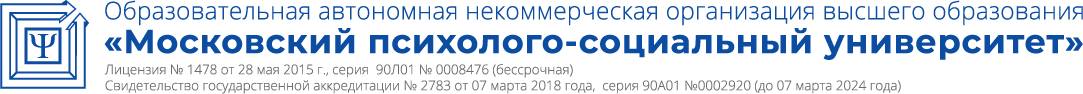 1. Аннотация к дисциплине32. Перечень планируемых результатов обучения, соотнесенных с планируемыми результатами освоения основной профессиональной образовательной программы43. Объем дисциплины в зачетных единицах с указанием количества академических часов, выделенных на контактную работу обучающихся с преподавателем (по видам занятий) и на самостоятельную работу обучающихся43.1. Объем дисциплины по видам учебных занятий (в часах)44. Содержание дисциплины, структурированное по темам (разделам) с указанием отведенного на них количества академических часов и видов учебных занятий54.1. Разделы дисциплины и трудоемкость по видам учебных занятий (в академических часах)64.2. Содержание дисциплины, структурированное по разделам (темам)85. Перечень учебно-методического обеспечения для самостоятельной работы обучающихся по дисциплине96. Оценочные материалы для проведения промежуточной аттестации обучающихся по дисциплине «Основы проектирования организационной структуры проекта»116.1. Описание показателей и критериев оценивания компетенций, описание шкал116.2. Методические материалы, определяющие процедуры оценивания знаний, умений, навыков и (или) опыта деятельности, характеризующих этапы формирования компетенций в процессе освоения основной профессиональной образовательной программы136.3. Типовые контрольные задания или иные материалы, необходимые для процедуры оценивания знаний, умений, навыков и (или) опыта деятельности, характеризующих этапы формирования компетенций в процессе освоения основной профессиональной образовательной программы146.3.1. Типовые задания для проведения текущего контроля обучающихся146.3.2. Типовые задания для проведения промежуточной аттестации обучающихся186.4. Методические материалы, определяющие процедуры оценивания знаний, умений, навыков и (или) опыта деятельности, характеризующих этапы формирования компетенций197. Перечень основной и дополнительной учебной литературы, необходимой для освоения дисциплины208. Методические указания для обучающихся по освоению дисциплины219. Описание материально-технической базы, необходимой для осуществления образовательного процесса по дисциплине2410. Перечень информационных технологий, используемых при осуществлении образовательного процесса по дисциплине, в том числе комплект лицензионного программного обеспечения, электронно-библиотечные системы, современные профессиональные базы данных и информационные справочные системы2410.1 Лицензионное программное обеспечение2510.2. Электронно-библиотечная система2510.3. Современные профессиональные базы данных2510.4. Информационные справочные системы2611. Особенности реализации дисциплины для инвалидов и лиц с ограниченными возможностями здоровья2612. Лист регистрации изменений27Код компетенцииРезультаты освоения ОПОП (содержание компетенций)Индикаторы достижения компетенцийФормы образовательной деятельности, способствующие формированию и развитию компетенцииПК-2способность к формированию правовой модели реализации проекта, в том числе, проекта государственно-частного партнерства;ПК-2.1. Владеет основами права и умеет применять их на практикеКонтактная работа:ЛекцииПрактические занятияСамостоятельная работаПК-2способность к формированию правовой модели реализации проекта, в том числе, проекта государственно-частного партнерства;ПК-2.2.  Знает и умеет выстраивать правовые моделиКонтактная работа:ЛекцииПрактические занятияСамостоятельная работаПК-2способность к формированию правовой модели реализации проекта, в том числе, проекта государственно-частного партнерства;ПК-2.3.   Способен формировать правовые модели реализации проекта, в том числе, проекта государственно-частного партнерстваКонтактная работа:ЛекцииПрактические занятияСамостоятельная работаОбъём дисциплиныВсего часовВсего часовВсего часовОбъём дисциплиныочная форма обученияочно-заочная форма обучениязаочная форма обученияОбщая трудоемкость дисциплины252252252Контактная работа обучающихся с преподавателем (всего)28208Аудиторная работа (всего):28208в том числе:Лекции14104семинары, практические занятия14104лабораторные работыВнеаудиторная работа (всего):206205240в том числе:Самостоятельная работа обучающихся (всего)206205240Вид промежуточной аттестации обучающегося - зачёт с оценкой18274№п/пРазделы и темы дисциплиныСеместрВиды учебной работы, включая самостоятельную работу студентов и трудоемкость (в часах)Виды учебной работы, включая самостоятельную работу студентов и трудоемкость (в часах)Виды учебной работы, включая самостоятельную работу студентов и трудоемкость (в часах)Виды учебной работы, включая самостоятельную работу студентов и трудоемкость (в часах)Виды учебной работы, включая самостоятельную работу студентов и трудоемкость (в часах)Виды учебной работы, включая самостоятельную работу студентов и трудоемкость (в часах)Виды учебной работы, включая самостоятельную работу студентов и трудоемкость (в часах)Виды учебной работы, включая самостоятельную работу студентов и трудоемкость (в часах)Вид оценочного средства текущего контроля успеваемости, промежуточной аттестации(по семестрам)№п/пРазделы и темы дисциплиныСеместрВсегоИз них аудиторные занятияИз них аудиторные занятияИз них аудиторные занятияИз них аудиторные занятияСамостоятельная работаКонтрольная работаКурсовая работаВид оценочного средства текущего контроля успеваемости, промежуточной аттестации(по семестрам)№п/пРазделы и темы дисциплиныСеместрВсегоЛекцииПрактикум / Лабораторная работаПрактические занятия /семинары Вид оценочного средства текущего контроля успеваемости, промежуточной аттестации(по семестрам)1Проект как процесс преобразования, вид деятельности и сфера бизнеса6191117Опрос2Особенности проектов6191117Коллоквиум3Подготовка проекта6212217Опрос4Оценка и организационный инструментарий управления проектами6201118Коллоквиум5Методика управления проектами6201118Опрос6Особенности и проблемы управления проектами6191117Тестирование7Значение и задачи организационного проектирования6191117Коллоквиум8Основные методологические принципы структуры6191117Опрос9Структуры6192217Коллоквиум10Процесс формирования организационной структуры проекта6191117Опрос11Методы проектирования структур6191117Коллоквиум12Принципы организации6191117ОпросЗачёт с оценкой18ИТОГО252141420618 (Зачёт с оценкой)№п/пРазделы и темы дисциплиныСеместрВиды учебной работы, включая самостоятельную работу студентов и трудоемкость (в часах)Виды учебной работы, включая самостоятельную работу студентов и трудоемкость (в часах)Виды учебной работы, включая самостоятельную работу студентов и трудоемкость (в часах)Виды учебной работы, включая самостоятельную работу студентов и трудоемкость (в часах)Виды учебной работы, включая самостоятельную работу студентов и трудоемкость (в часах)Виды учебной работы, включая самостоятельную работу студентов и трудоемкость (в часах)Виды учебной работы, включая самостоятельную работу студентов и трудоемкость (в часах)Виды учебной работы, включая самостоятельную работу студентов и трудоемкость (в часах)Вид оценочного средства текущего контроля успеваемости, промежуточной аттестации(по семестрам)№п/пРазделы и темы дисциплиныСеместрВсегоИз них аудиторные занятияИз них аудиторные занятияИз них аудиторные занятияИз них аудиторные занятияСамостоятельная работаКонтрольная работаКурсовая работаВид оценочного средства текущего контроля успеваемости, промежуточной аттестации(по семестрам)№п/пРазделы и темы дисциплиныСеместрВсегоЛекцииПрактикум / Лабораторная работаПрактические занятия /семинарыВид оценочного средства текущего контроля успеваемости, промежуточной аттестации(по семестрам)1Проект как процесс преобразования, вид деятельности и сфера бизнеса8191117Опрос2Особенности проектов8191117Коллоквиум3Подготовка проекта818117Опрос4Оценка и организационный инструментарий управления проектами8201118Коллоквиум5Методика управления проектами8201118Опрос6Особенности и проблемы управления проектами818117Коллоквиум7Значение и задачи организационного проектирования8191117Опрос8Основные методологические принципы структуры818117Коллоквиум9Структуры8191117Опрос10Процесс формирования организационной структуры проекта8191117Коллоквиум11Методы проектирования структур818117Опрос12Принципы организации8201118КоллоквиумЗачёт с оценкой27ИТОГО252101020627 (Зачёт с оценкой)№п/пРазделы и темы дисциплиныСеместрВиды учебной работы, включая самостоятельную работу студентов и трудоемкость (в часах)Виды учебной работы, включая самостоятельную работу студентов и трудоемкость (в часах)Виды учебной работы, включая самостоятельную работу студентов и трудоемкость (в часах)Виды учебной работы, включая самостоятельную работу студентов и трудоемкость (в часах)Виды учебной работы, включая самостоятельную работу студентов и трудоемкость (в часах)Виды учебной работы, включая самостоятельную работу студентов и трудоемкость (в часах)Виды учебной работы, включая самостоятельную работу студентов и трудоемкость (в часах)Виды учебной работы, включая самостоятельную работу студентов и трудоемкость (в часах)Вид оценочного средства текущего контроля успеваемости, промежуточной аттестации(по семестрам)№п/пРазделы и темы дисциплиныСеместрВсегоИз них аудиторные занятияИз них аудиторные занятияИз них аудиторные занятияИз них аудиторные занятияСамостоятельная работаКонтрольная работаКурсовая работаВид оценочного средства текущего контроля успеваемости, промежуточной аттестации(по семестрам)№п/пРазделы и темы дисциплиныСеместрВсегоЛекцииПрактикум / Лабораторная работаПрактические занятия /семинарыВид оценочного средства текущего контроля успеваемости, промежуточной аттестации(по семестрам)1Проект как процесс преобразования, вид деятельности и сфера бизнеса821120Опрос2Особенности проектов821120Коллоквиум 3Подготовка проекта820204Оценка и организационный инструментарий управления проектами820205Методика управления проектами821120Опрос6Особенности и проблемы управления проектами821120Опрос7Значение и задачи организационного проектирования820208Основные методологические принципы структуры821120Коллоквиум 9Структуры821120Опрос 10Процесс формирования организационной структуры проекта821120Коллоквиум 11Методы проектирования структур8202012Принципы организации821120Коллоквиум Зачёт с оценкой4ИТОГО252442404 (Зачёт с оценкой)Наименование темыВопросы, вынесенные на самостоятельное изучениеФормы самостоятельной работыУчебно-методическое обеспечениеФорма контроляПроект как процесс преобразования, вид деятельности и сфера бизнесаКлассификация   проектов. Виды проектной деятельности Работа в библиотеке, включая ЭБС. Подготовка доклада- презентации.Литература к теме, работа с интернет-источникамиОпросОсобенности проектовОсновные этапы проекта. Роль управления в проекте. Сетевое планирование.Работа в библиотеке, включая ЭБС. Подготовка доклада- презентацииЛитература к теме, работа с интернет-источникамиКоллоквиумПодготовка проектаФормулирование ожидаемых результатов. НИР и ОКР.  Планирование работ по проекту.Работа в библиотеке, включая ЭБС. Подготовка доклада- презентации.Литература к теме, работа с интернет-источникамиОпросОценка и организационный инструментарий управления проектамиКлассификация инструментов управления проектами.Работа в библиотеке, включая ЭБС. Подготовка доклада- презентации.Литература к теме, работа с интернет-источникамиКоллоквиумМетодика управления проектами Особенности управления проектами с технологической доминантой.  ISO 9000Работа в библиотеке, включая ЭБС. Подготовка доклада- презентации.Литература к теме, работа с интернет-источникамиОпросОсобенности и проблемы управления проектами Организационные особенности проектного менеджмента. Типовые проблемы и методы их решения.Работа в библиотеке, включая ЭБС. Подготовка доклада- презентации.Литература к теме, работа с интернет-источникамиКоллоквиумЗначение и задачи организационного проектированияСистемный подход к формированию структуры. Основные этапы формирования. Целеполагание.Работа в библиотеке, включая ЭБС. Подготовка доклада- презентации.Литература к теме, работа с интернет-источникамиОпросОсновные методологические принципы структуры Последовательность перехода от целей организации к ее структуре. Виды структур.Работа в библиотеке, включая ЭБС. Подготовка доклада- презентации.Литература к теме, работа с интернет-источникамиКоллоквиумСтруктурыСтруктура. Внешние воздействие и внутренние связи. Работа в библиотеке, включая ЭБС. Подготовка доклада- презентации.Литература к теме, работа с интернет-источникамиОпросПроцесс формирования организационной структуры проекта Формирование общей структурной схемы аппарата управления. Разработка положений о подразделенияхРабота в библиотеке, включая ЭБС. Подготовка доклада- презентации.Литература к теме, работа с интернет-источникамиКоллоквиумМетоды проектирования структурМетод структуризации целей. Дерево целей. Особенности организационного моделирования.Работа в библиотеке, включая ЭБС. Подготовка доклада- презентации.Литература к теме, работа с интернет-источникамиОпросПринципы организацииВиды и особенности элементов, связей и полномочий. Базовые принципы организации.Работа в библиотеке, включая ЭБС. Подготовка доклада- презентации.Литература к теме, работа с интернет-источникамиКоллоквиум№ п/пНаименование оценочного средстваКраткая характеристика оценочного средстваШкала и критерии оценки, баллКритерии оценивания компетенции1ОпросСбор первичной информации по выяснению уровня усвоения пройденного материала«Зачтено» - если обучающийся демонстрирует знание материала по разделу, основанные на знакомстве с обязательной литературой и современными публикациями; дает логичные, аргументированные ответы на поставленные вопросы. Также оценка «зачтено» ставится, если обучающимся допущены незначительные неточности в ответах, которые он исправляет путем наводящих вопросов со стороны преподавателя.«Не зачтено» - имеются существенные пробелы в знании основного материала по разделу, а также допущены принципиальные ошибки при изложении материала.ПК-2.1, ПК-2.2, ПК-2.3.2Доклад-презентацияПубличное выступление по представлению полученных результатов в программе Microsoft PowerPoint«5» – доклад выполнен в соответствии с заявленной темой, презентация легко читаема и ясна для понимания, грамотное использование терминологии, свободное изложение рассматриваемых проблем, докладчик правильно ответил на все вопросы в ходе дискуссии;«4» – некорректное оформление презентации, грамотное использование терминологии, в основном свободное изложение рассматриваемых проблем, докладчик частично правильно ответил на все вопросы в ходе дискуссии;«3» – отсутствие презентации, докладчик испытывал затруднения при выступлении и ответе на вопросы в ходе дискуссии;«2» - докладчик не раскрыл темуПК-2.1, ПК-2.2, ПК-2.3.КоллоквиумБеседа преподавателя с учащимися на определенную тему из учебной программы«Зачтено» - если обучающийся демонстрирует знание материала по разделу, основанные на знакомстве с обязательной литературой и современными публикациями; дает логичные, аргументированные ответы на поставленные вопросы. Также оценка «зачтено» ставится, если обучающимся допущены незначительные неточности в ответах, которые он исправляет путем наводящих вопросов со стороны преподавателя.«Незачтено» - имеются существенные пробелы в знании основного материала по разделу, а также допущены принципиальные ошибки при изложении материала.ПК-2.1, ПК-2.2, ПК-2.3.4ТестированиеТестирование можно проводить в форме: компьютерного тестирования, т.е. компьютер произвольно выбирает вопросы из базы данных по степени сложности;письменных ответов, т.е. преподаватель задает вопрос и дает несколько вариантов ответа, а студент на отдельном листе записывает номера вопросов и номера соответствующих ответов«отлично» - процент правильных ответов 80-100%; «хорошо» - процент правильных ответов 65-79,9%;«удовлетворительно» - процент правильных ответов 50-64,9%;«неудовлетворительно» - процент правильных ответов менее 50%.ПК-2.1, ПК-2.2, ПК-2.3.№п/пФорма контроля/ коды оцениваемых компетенцийПроцедура оцениванияШкала и критерии оценки, балл1Зачет с оценкой - ПК-2.1, ПК-2.2, ПК-2.3.Правильность ответов на все вопросы (верное, четкое и достаточно глубокое изложение идей, понятий, фактов и т.д.);Сочетание полноты и лаконичности ответа;Наличие практических навыков по дисциплине (решение задач или заданий);Ориентирование в учебной, научной и специальной литературе;Логика и аргументированность изложения;Грамотное комментирование, приведение примеров, аналогий;Культура ответа.оценка «отлично» - обучающийся должен дать полные, исчерпывающие ответы на вопросы экзаменационного билета, в частности, ответ должен предполагать знание основных понятий и их особенностей, умение правильно определять специфику соответствующих отношений, правильное решение практического задания. Оценка «отлично» предполагает наличие системы знаний по предмету, умение излагать материал в логической последовательности, систематично, грамотным языком;оценка «хорошо» - обучающийся должен дать полные ответы на вопросы, указанные в экзаменационном билете. Допускаются неточности при ответе, которые все же не влияют на правильность ответа. Ответ должен предполагать знание основных понятий и их особенностей, умение правильно определять специфику соответствующих отношений. Оценка «хорошо» предполагает наличие системы знаний по предмету, умение излагать материал в логической последовательности, систематично, грамотным языком, однако, допускаются незначительные ошибки, неточности по названным критериям, которые все же не искажают сути соответствующего ответа;оценка «удовлетворительно» - обучающийся должен в целом дать ответы на вопросы, предложенные в экзаменационном билете, ориентироваться в системе дисциплины «Управление проектами», знать основные категории предмета. Оценка «удовлетворительно» предполагает, что материал в основном изложен грамотным языком;4. оценка «неудовлетворительно» предполагает, что обучающимся либо не дан ответ на вопрос билета, либо обучающийся не знает основных категорий, не может определить предмет дисциплины.2Тестирование - ПК-2.1, ПК-2.2, ПК-2.3. Полнота знаний теоретического контролируемого материала. Количество правильных ответов«отлично» - процент правильных ответов 80-100%; «хорошо» - процент правильных ответов 65-79,9%;«удовлетворительно» - процент правильных ответов 50-64,9%;«неудовлетворительно» - процент правильных ответов менее 50%.Вид деятельностиМетодические указания по организации деятельности студентаЛекцияНаписание конспекта лекций: кратко, схематично, последовательно фиксировать основные положения, выводы, формулировки, обобщения; помечать важные мысли, выделять ключевые слова, термины. Проверка терминов, понятий с помощью энциклопедий, словарей, справочников с выписыванием толкований в тетрадь. Обозначить вопросы, термины, материал, который вызывает трудности, пометить и попытаться найти ответ в рекомендуемой литературе. Если самостоятельно не удается разобраться в материале, необходимо сформулировать вопрос и задать преподавателю на консультации, на практическом занятии.Практические занятияПроработка рабочей программы, уделяя особое внимание целям и задачам, структуре и содержанию дисциплины. Конспектирование источников. Работа с конспектом лекций, подготовка ответов к контрольным вопросам, просмотр рекомендуемой литературы, работа с текстом. Прослушивание аудио- и видеозаписей по заданной теме, решение расчетно-графических заданий, решение задач по алгоритму и др.Индивидуальные заданияЗнакомство с основной и дополнительной литературой, включая справочные издания, зарубежные источники, конспект основных положений, терминов, сведений, требующихся для запоминания и являющихся основополагающими в этой теме. Составление аннотаций к прочитанным литературным источникам и др.Самостоятельная работаСамостоятельная работа проводится с целью: систематизации и закрепления полученных теоретических знаний и практических умений обучающихся; углубления и расширения теоретических знаний студентов; формирования умений использовать нормативную,  правовую, справочную  документацию, учебную  и специальную литературу; развития познавательных способностей и активности обучающихся: творческой инициативы, самостоятельности, ответственности, организованности; формирование самостоятельности мышления, способностей к саморазвитию, совершенствованию и самоорганизации; формирования профессиональных компетенций; развитию исследовательских умений обучающихся. Формы и виды самостоятельной работы: чтение основной и дополнительной литературы – самостоятельное изучение материала по рекомендуемым литературным источникам; работа с библиотечным каталогом, самостоятельный подбор необходимой литературы; работа со словарем, справочником; поиск необходимой информации в сети Интернет; конспектирование  источников; реферирование источников; составление аннотаций к прочитанным литературным источникам; составление рецензий и отзывов на прочитанный материал; составление обзора публикаций по теме; составление и разработка терминологического словаря; составление хронологической таблицы; составление библиографии (библиографической картотеки); подготовка к различным формам текущей и промежуточной аттестации (к тестированию, зачету, экзамену); выполнение домашних контрольных работ; самостоятельное выполнение практических заданий репродуктивного типа (ответы на вопросы, тесты; выполнение творческих заданий). Технология организации самостоятельной работы обучающихся включает использование информационных и материально-технических ресурсов образовательного учреждения: библиотеку с читальным залом, укомплектованную в соответствии с существующими нормами; учебно-методическую базу учебных кабинетов, лабораторий и зала кодификации; компьютерные классы с возможностью работы в сети Интернет; аудитории (классы) для консультационной деятельности; учебную и учебно-методическую литературу, разработанную с учетом увеличения доли самостоятельной работы студентов, и иные  методические материалы. Перед выполнением обучающимися внеаудиторной самостоятельной работы преподаватель проводит консультирование по выполнению задания, который включает цель задания, его содержания, сроки выполнения, ориентировочный объем работы, основные требования к результатам работы, критерии оценки. Во время выполнения обучающимися внеаудиторной самостоятельной работы и при необходимости преподаватель может проводить индивидуальные и групповые консультации. Самостоятельная работа может осуществляться индивидуально или группами обучающихся в зависимости от цели, объема, конкретной тематики самостоятельной работы, уровня сложности, уровня умений обучающихся. Контроль самостоятельной работы предусматривает:соотнесение содержания контроля с целями обучения; объективность контроля;валидность контроля (соответствие предъявляемых заданий тому, что предполагается проверить); дифференциацию контрольно-измерительных материалов.Формы контроля самостоятельной работы:просмотр и проверка выполнения самостоятельной работы преподавателем;организация самопроверки, взаимопроверки выполненного задания в группе; обсуждение результатов выполненной работы на занятии;проведение письменного опроса; проведение устного опроса;организация и проведение индивидуального собеседования; организация и проведение собеседования с группой;защита отчетов о проделанной работе.ОпросОпрос - это средство контроля, организованное как специальная беседа преподавателя с обучающимся на темы, связанные с изучаемой дисциплиной, и рассчитанное на выявление объема знаний по определенному разделу, теме, проблеме и т.п. Проблематика, выносимая на опрос определена в заданиях для самостоятельной работы обучающегося, а также может определяться преподавателем, ведущим семинарские занятия. Во время проведения опроса обучающийся должен уметь обсудить с преподавателем соответствующую проблематику на уровне диалога.КоллоквиумКоллоквиум (от латинского colloquium – разговор, беседа) – одна из форм учебных занятий, беседа преподавателя с учащимися на определенную тему из учебной программы. Цель проведения коллоквиума состоит в выяснении уровня знаний, полученных учащимися в результате прослушивания лекций, посещения семинаров, а также в результате самостоятельного изучения материала. В рамках поставленной цели решаются следующие задачи:выяснение качества и степени понимания учащимися лекционного материала;развитие и закрепление навыков выражения учащимися своих мыслей;расширение вариантов самостоятельной целенаправленной подготовки учащихся;развитие навыков обобщения различных литературных источников;предоставление возможности учащимся сопоставлять разные точки зрения по рассматриваемому вопросу.В результате проведения коллоквиума преподаватель должен иметь представление:о качестве лекционного материала;о сильных и слабых сторонах своей методики чтения лекций;о сильных и слабых сторонах своей методики проведения семинарских занятий;об уровне самостоятельной работы учащихся;об умении обучающихся вести дискуссию и доказывать свою точку зрения;о степени эрудированности учащихся;о степени индивидуального освоения материала конкретными обучающимися.В результате проведения коллоквиума обучающийся должен иметь представление:об уровне своих знаний по рассматриваемым вопросам в соответствии с требованиями преподавателя и относительно других студентов группы;о недостатках самостоятельной проработки материала;о своем умении излагать материал;о своем умении вести дискуссию и доказывать свою точку зрения.В зависимости от степени подготовки группы можно использовать разные подходы к проведению коллоквиума. В случае, если большинство группы с трудом воспринимает содержание лекций и на практических занятиях демонстрирует недостаточную способность активно оперировать со смысловыми единицами и терминологией курса, то коллоквиум можно разделить на две части. Сначала преподаватель излагает базовые понятия, содержащиеся в программе. Это должно занять не более четверти занятия. Остальные три четверти необходимо посвятить дискуссии, в ходе которой обучающиеся должны убедиться и, главное, убедить друг друга в обоснованности и доказательности полученного видения вопроса и его соответствия реальной практике. Если же преподаватель имеет дело с более подготовленной, самостоятельно думающей и активно усваивающей смысловые единицы и терминологию курса аудиторией, то коллоквиум необходимо провести так, чтобы сами обучающиеся сформулировали изложенные в программе понятия, высказали несовпадающие точки зрения и привели практические примеры. За преподавателем остается роль модератора (ведущего дискуссии), который в конце «лишь» суммирует совместно полученные результаты.ТестированиеКонтроль в виде тестов может использоваться после изучения каждой темы курса. Итоговое тестирование можно проводить в форме: компьютерного тестирования, т.е. компьютер произвольно выбирает вопросы из базы данных по степени сложности;письменных ответов, т.е. преподаватель задает вопрос и дает несколько вариантов ответа, а обучающийся на отдельном листе записывает номера вопросов и номера соответствующих ответов. Для достижения большей достоверности результатов тестирования следует строить текст так, чтобы у обучающихся было не более 40 – 50 секунд для ответа на один вопрос. Итоговый тест должен включать не менее 60 вопросов по всему курсу. Значит, итоговое тестирование займет целое занятие. Оценка результатов тестирования может проводиться двумя способами:1) по 5-балльной системе, когда ответы студентов оцениваются следующим образом:- «отлично» – более 80% ответов правильные;- «хорошо» – более 65% ответов правильные; - «удовлетворительно» – более 50% ответов правильные.Обучающиеся, которые правильно ответили менее чем на 70% вопросов, должны в последующем пересдать тест. При этом необходимо проконтролировать, чтобы вариант теста был другой; 2) по системе зачет-незачет, когда для зачета по данной дисциплине достаточно правильно ответить более чем на 70% вопросов. Подготовка к зачету с оценкойПри подготовке к экзамену необходимо ориентироваться на конспекты лекций, рекомендуемую литературу и др. Основное в подготовке к сдаче экзамена по дисциплине «Основы проектирования организационной структуры проекта» — это повторение всего материала дисциплины, по которому необходимо сдавать зачет с оценкой. При подготовке к сдаче зачета с оценкой обучающийся весь объем работы должен распределять равномерно по дням, отведенным для подготовки к экзамену, контролировать каждый день выполнение намеченной работы. Подготовка к зачету с оценкой включает в себя три этапа:самостоятельная работа в течение семестра;непосредственная подготовка в дни, предшествующие экзамену по темам курса; подготовка к ответу на задания, содержащиеся в билетах (тестах) зачета с оценкой.Для успешной сдачи экзамена по дисциплине «Основы проектирования организационной структуры проекта» обучающиеся должны принимать во внимание, что:все основные вопросы, указанные в рабочей программе, нужно знать, понимать их смысл и уметь его разъяснить;указанные в рабочей программе формируемые профессиональные компетенции в результате освоения дисциплины должны быть продемонстрированы студентом;семинарские занятия способствуют получению более высокого уровня знаний и, как следствие, более высокой оценке на экзамене;готовиться к зачету с оценкой необходимо начинать с первой лекции и первого семинара.№ п/пСодержание измененияРеквизиты документа об утверждении измененияРеквизиты документа об утверждении измененияДата введения измененияДата введения изменения